Georgia Public Library Trustee MeetingMonday, February 26, 2024 5:00PMLocation: Georgia Public LibraryMINUTESAttendance: Ben Ebert, Deb Woodward, Sara Walker, Bob Giroux, Bridget StoneCall to order: 5:00Discussion and Approval of scope for State Dept of Libraries Capital Project GrantDeb moves that the Library Director go to the Select Board with the proposed Capital Project Grant Plan’s Letter of Support for signatures by Select Board. Seconded by Bob. Motion passes unanimously.Bridget circulated the Letter of Support for Trustee signatures. Adjourn: Bob moves to adjourn at 5:45Georgia Public Library 1697 Ethan Allen Highway Georgia, Vermont 05454(802) 524-4643 www.georgiapubliclibraryvt.org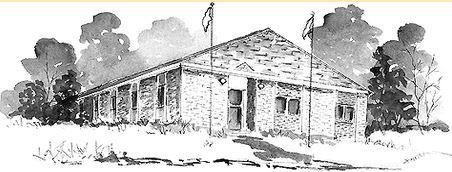 Library Trustees Ben Ebert, ChairDeb Woodward, Vice Chair Sara Walker, Secretary Bob Giroux, TreasurerMargot Vanscoy, At Large